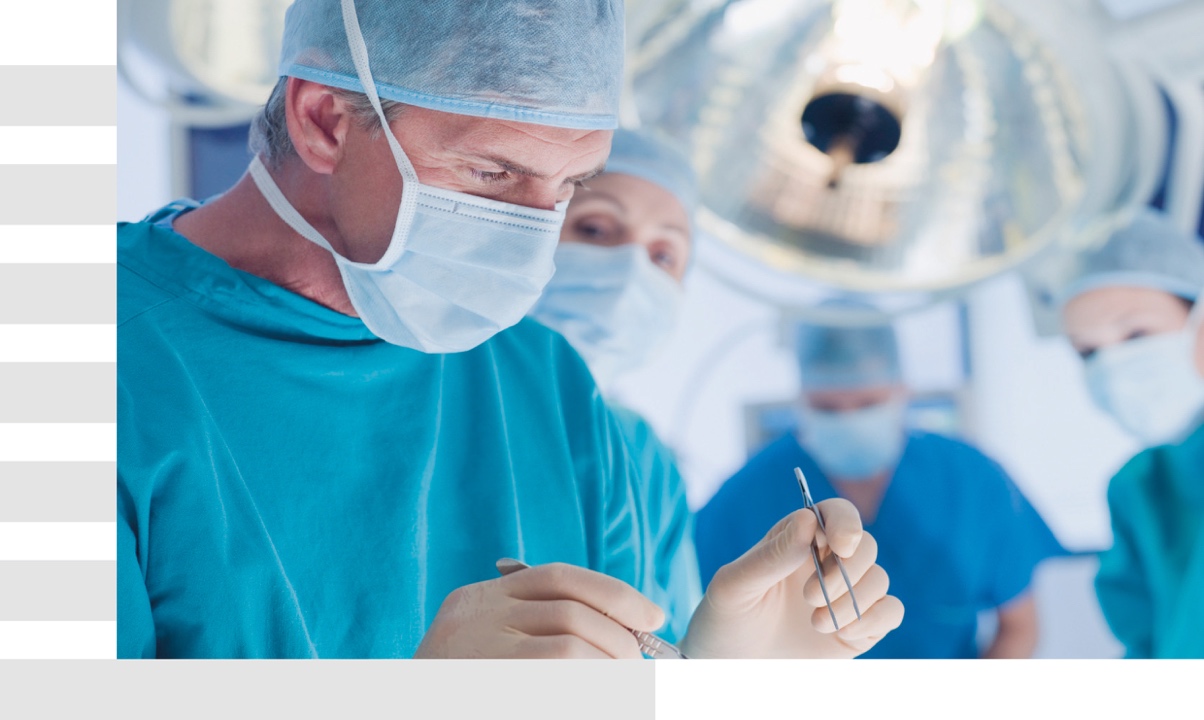 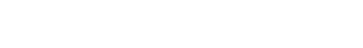 * темы планируемых операций указаны в приветствии, возможны изменения в зависимости от состояния пациентовДень 1Лапароскопические операции в гинекологии18 декабря 2018гСессия 1: Лапароскопические операции в гинекологииСессия 1: Лапароскопические операции в гинекологииСессия 1: Лапароскопические операции в гинекологииСессия 1: Лапароскопические операции в гинекологии09:15Представление пациентов09:30Трансляция из операционной*Беженарь В.Ф.11:30Кофе-брейк11:50Трансляция из операционной*Беженарь В.Ф.13:30ОбедСессия 2: Лечение недержания мочи у женщинСессия 2: Лечение недержания мочи у женщинСессия 2: Лечение недержания мочи у женщинСессия 2: Лечение недержания мочи у женщин14:30Подбор и подготовка пациенток для операций с использованием пластики свободной синтетической петлей14:45Трансляция из операционной*: лечение стрессового недержания мочи с использованием уретрального слинга запирательным доступомБеженарь В.Ф.15:30Трансляция из операционной*: лечение стрессового недержания мочи с использованием короткого уретрального слинга  запирательным доступомБеженарь В.Ф.16:15Кофе-брейк16:30Физиология удержания мочи. Анатомические принципы коррекции недержания мочи. Возможные послеоперационные осложненияБеженарь В.Ф.17:30Круглый стол с обсуждением всех возникших вопросов.18:00Завершение курса, вручение сертификатов